Agenda1.0 Agenda	12.0 Call to Order	13.0 Motions	1-24.0 Action Items……………………………………………………………………………..….…2Old Business………………………………………………………....…………………….……....2New Business………………………………………………………………………..…...….…..2-4Next Meeting	4Call to OrderDr. Jon Burstein called to order the August meeting of the EMCAB Medical Committee at 10:02 am on August 8, 2014, in the Blue Goose Room of Union Station in Northampton, MA3.0 MotionsThe following table lists the motions made during the meeting.4.0Action ItemsThe following table lists the action items identified during the meeting1.    Minutes           Motion: by Dr. Dinneen to approve the June minutes.  Seconded by Dr. Dyer.               Approved - Dr. Bailey, Dr. Dinneen, Dr. Dyer, L. Moriarty, Dr. Patterson,                  Dr. Pozner and Dr. Walter.  Abstentions-none, opposed-none.2.    Task Force – chairs to distribute written reports as needed-no reports3.     Old Business         a.  System CQI report- no report        b.  MATRIS-no report4.     New Business Membership replacement vote-J. BursteinMSC has one seat to fill.  Received 15 applications.  Regional Directors to contact applicants and ask that each applicant to submit paragraph summary describing  why s/he wishes to become a MSC voting member.  Regional Directors will forward to the OEMS Medical Director.  The information will be sent to MSC voting members before the October meeting. An anonymous ballot vote will be taken at the October meeting.Extension of Medicated Assisted Intubation (MAI) special project waiver (spw) as          Affiliate Hospital medical Director (AHMD)option?        The MAI spw has been in effect for over 20 years.  Should the procedure be added to the          protocols as a Medical Director option ?  Discussion-need a robust conversation with         Dr. Restuccia, Dr. Harrington and P. Brennan available.        Motion: by Dr. Dyer to table the MAI spw topic until the next MSC meeting. Seconded by         L. Moriarty. Approved - Dr. Bailey, Dr. Dinneen, Dr. Dyer, L. Moriarty, Dr.  Patterson,           Dr. Pozner and Dr. Walter. Abstentions-none, opposed-none.Medication stock requirements- specific issues listed-atropine, metropolol         bicarb, diltiazem, ondansatron, benzocaine and amiodarone.Recommended changes:-remove Benzocaine spray-risk of methemoglobinemia. Class V ambulances discussed.           -? The need for Thiamine-how often is it given, noted cost $200.00 dose, discussed need .           The committee determined that this issue will be discussed for the next protocol revision.           Thiamine is currently in the protocols and should stay on the minimum medication list for          now.           Motion: by Dr. Pozner to amend the medication list remove Benzocaine spray. Seconded          by L. Moriarty. Approved - Dr. Bailey, Dr. Dinneen, Dr. Dyer, L. Moriarty, Dr. Patterson,         Dr. Pozner and Dr. Walter. Abstentions-none, opposed-none.	   Discussion on Adenosine        -friendly amendment – Dr. Geller to lower the Adenosine par level to 36 mg from 60mg.A/R draft for single P: and ? call types for dual-P        The draft A/R notes that an AHMD would approve a Paramedic to provide single                 Paramedic treatment with an EMT.  Discussion-this draft A/R should define when 2 Paramedics  are needed for treatment of a patient. Dr. Burstein, Renee Atherton  D. Congdon and Dr. Walter       to amend this A/R (2- 265) and try to have a draft for the October MSC meeting.Motion: by L. Moriarty to ask for a review of Region IV’s data and the MATRIS data and that            a draft  of A/R 2-265 (Single Paramedic staffing)  be reviewed at the October meeting.           Seconded Dr. Dinneen. Approved – Dr. Bailey, Dr. Dinneen, Dr. Dyer, Dr. Geller, L. Moriarty,          Dr.  Patterson, Dr. Pozner and Dr. Walter. Abstentions-none, opposed-none.Transport vents in “911”use? P or A?        Discussion: is it reasonable to utilized vents for emergency calls? It is within the scope of          practice for Paramedics to provide.  Could place on optional equipment list.  Vent is better than          hand bagging preventing hyperventilation of the patient.  More difficult to manage when the          patient is awake, the patient needs to be managed with medication.  	Will need to list criteria for vent.          Motion: by L. Moriarty to allow the use of ventilators by Paramedics (if trained) in 911          responses.  Seconded Dr. Dyer. Approved – Dr. Bailey, Dr. Dinneen, Dr. Dyer, Dr. Geller,        L. Moriarty, Dr.  Patterson, Dr. Pozner and Dr. Walter. Abstentions-none, opposed-none.        Dr. Burstein, Renee Atherton and Andrew Farkas-Medflight will develop vent criteria list for 	   review at the October MSC meeting.Under 18 EMTs? (NREMT reqs)        Currently the Department has 2 special project waivers (spws) where students under age 18 are          trained as EMTS and if they pass an NREMT test can work as EMT cadets on an ambulance          with and EMT on the crew. The spws are at Bolton Ambulance (since 1989)  and Harvard    Ambulance (since 2000)-region 2.  Should these spws continue on? The program representatives will come to Medical Services in October discuss these programs.First Responders and Naloxone        Right now first responders can administer Naloxone.  Many do not carry equipment to provide         rescue breathing and therefore do not administer Naloxone because they do not have equipment          to provide rescue breaths.  Discussion: first responders should administer the Naloxone even if          they do not provide rescue breathing?  Concerns raised about patients developing negative          pressure pulmonary edema if the airway is not correctly managed. 	  Motion: by Dr. Dyer to change the current protocol (2.14-Poisoning/Substance Abuse/          Overdose/Toxicology –Adult-Pediatric) to allow first responders to give Narcan open the          airway using a jaw thrust maneuver.  Rescue breathing is optional but encouraged. Seconded	   Dr. Dinneen.  Approved – Dr. Bailey, Dr. Dinneen, Dr. Dyer, Dr. Geller, L. Moriarty,         Dr.  Patterson, Dr. Pozner and Dr. Walter. Abstentions-none, opposed-none.        Motion: by Dr. Dyer to make this an emergency change to the current protocol (2.14-           Poisoning/Substance Abuse/Overdose/Toxicology –Adult-Pediatric) Seconded	   Dr. Dinneen.  Approved – Dr. Bailey, Dr. Dinneen, Dr. Dyer, Dr. Geller, L. Moriarty,         Dr.  Patterson, Dr. Pozner and Dr. Walter. Abstentions-none, opposed-none.Status of SPWs on Paramedicine-discussed.  		Meeting Adjourned at 11:35 am.                               Next Meeting: Friday October 10, 2014-10 a.m. - 12 Noon at MEMA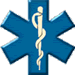                      Meeting Minutes                     Meeting Minutes                     Meeting Minutes                     Meeting MinutesSubject:Medical Services CommitteeDate:August 8, 2014 – final VotingMembers:Absent  Members:  Dr. Burstein (chair), Dr. Bailey, Dr. Dinneen, Dr. Dyer, Dr. Geller, L. Moriarty,   Dr. Patterson, Dr. Pozner and Dr. Walter.  P. Brennan, Dr. Old, Dr. Restuccia, Dr. Tennyson and Dr. Walker and Dr. Wedel.Motion	Result	Motion: by Dr. Dinneen to approve the June minutes.  Seconded by Dr. Dyer.  Approved - Dr. Bailey, Dr. Dinneen, Dr. Dyer, L. Moriarty, Dr. Patterson, Dr. Pozner and Dr. Walter. Abstentions-none, opposed-none.MotionResultMotion: by Dr. Dyer to table the MAI spw topic until the next MSC meeting. Seconded by     L. Moriarty. Approved - Dr. Bailey, Dr. Dinneen,Dr. Dyer, L. Moriarty, Dr. Patterson, Dr. Pozner and Dr. Walter. Abstentions-none, opposed-none.MotionResultMotion: by Dr. Pozner to amend the medication list to remove Benzocaine spray. Seconded by L. Moriarty.-friendly amendment by Dr. Geller to lower the Adenosine par level to 36 mg. from 60mg.Approved - Dr. Bailey, Dr. Dinneen,Dr. Dyer, L. Moriarty, Dr. Patterson, Dr. Pozner and Dr. Walter. Abstentions-none, opposed-none.MotionResultMotion: by L. Moriarty to ask for a review of Region IV’s data and the MATRIS data and that    a draft of A/R 2-265 (Single Paramedic staffing) be reviewed at the October meeting.  Seconded Dr. Dinneen. Approved - Dr. Bailey, Dr. Dinneen,Dr. Dyer, Dr. Geller, L. Moriarty, Dr. Patterson, Dr. Pozner and Dr. Walter. Abstentions-none, opposed-none.MotionResultMotion: by L. Moriarty to allow the use of ventilators by Paramedics (if trained) in 911 responses.  Seconded Dr. Dyer.Approved - Dr. Bailey, Dr. Dinneen,Dr. Dyer, Dr. Geller, L. Moriarty, Dr. Patterson, Dr. Pozner and Dr. Walter. Abstentions-none, opposed-none.MotionResultMotion: by Dr. Dyer to change the current protocol (2.14-Poisoning/Substance Abuse/   Overdose/Toxicology –Adult-Pediatric) to allow first responders to give Narcan and open the airway using a jaw thrust maneuver.  Rescue breathing is optional but encouraged. Seconded Dr. Dinneen.Approved - Dr. Bailey, Dr. Dinneen,Dr. Dyer, Dr. Geller, L. Moriarty, Dr. Patterson, Dr. Pozner and Dr. Walter. Abstentions-none, opposed-none.MotionResultMotion: by Dr. Dyer to make this an emergency change to the current protocol (2.14- Poisoning  /Substance Abuse/Overdose/Toxicology –Adult-Pediatric) Seconded Dr. Dinneen.  Approved - Dr. Bailey, Dr. Dinneen,Dr. Dyer, Dr. Geller, L. Moriarty, Dr. Patterson, Dr. Pozner and Dr. Walter. Abstentions-none, opposed-none.ItemItemResponsibility1. will amend and update the draft A/R 2-265. To present at the October MSC meeting.Dr. Burstein, Renee Atherton,  D. Congdon and Dr. WalterDr. Burstein, Renee Atherton,  D. Congdon and Dr. Walter2. Develop ventilator criteriaDr. Burstein, Renee Atherton and Andrew FarkasDr. Burstein, Renee Atherton and Andrew Farkas